Members are summoned to the 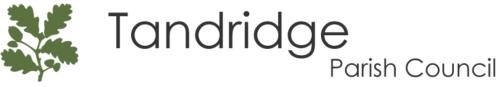 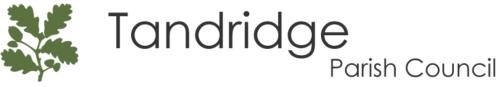 Meeting of Tandridge Parish CouncilTo be held on Tuesday 1st November 2022 at 7.30pm at St Peters Church, Tandridge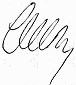 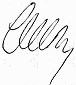 A G E N D A Members of the public and press are welcome and encouraged to attend.36.PROCEDURAL MATTERS36.1Apologies: To receive apologies for absence36.2Disclosure of Interests: To receive any disclosure by Members of any Disclosable Pecuniary Interests (DPIs) and / or other interests arising under the Code of Conduct36.3Public questions: The first ten minutes of the meeting are available for members of the public to raise questions about and comment on items on the agenda.  36.4Minutes: Minutes of the Parish Council meeting held on the 4th October 2022, are to be agreed and signed as a true record.37.REPORTS 37.1County Councillor Report 37.2District Councillor Report 38.ADMINSTRATION38.1Councillors to note that the clerk has chased Cliff Thurlow – Chief Planning Officer regarding concerns over Rookery Farm 38.2Councillors to discuss Speed Watch 39.FINANCIAL39.1Councillors to review and sign off bank reconciliation for end of October 202239.2Councillors to approve the Clerks November Salary £953.55 Gross Pay Less deductions of Tax and NI39.3 Councillors to approve the November (M8) PAYE payment due by the 22nd November 202239.4Councillors to approve the Clerks Expenses for October 202239.5Councillors to approve David O’Mahony services £125.0039.6Councillors to approve St Peters Church – Hire of Monthly Meeting Space £36.0039.7Councillors to approve Hollyhurst Payroll services £120.0039.8Councillors to acknowledge and accept payment made to ICO for data protection £40.0039.9	Councillors to comment on budget, and discuss precept recommendation40.PARISH ENVIRONMENT40.1Tandridge Parish Council to note that Wealdens will return to finish the work required around the gate area now the wasp nest is no longer active. The Clerk has requested ongoing maintenance quotation and is awaiting the costs. 40.2Tandridge Parish Council to note that Roger Lampard has cut the Deanshaw hedge40.3Tandridge Parish Council to note that the Clerk has requested a donation from the Village Hall committee and has been advised it will be raised at their next meeting. 40.4Tandridge Parish Council to consider a request to assist funding the necessary work required on the Tandridge Yew Tree.41.NEIGHBOURHOOD PLAN41.1Councillors to receive a general update regarding the current situation42.PLANNING – Applications to be reviewed by Tandridge Parish Council and comments sent to Tandridge District Council 42.12022/1076	Logham Farm, Tandridge Lane, Tandridge, Oxted, Surrey, RH8 9NS Single storey welfare cabin for use by agricultural workers (Retrospective)		42.22022/998	11 Park View, Crowhurst Lane End, Tandridge, Oxted, Surrey, RH8 9NT Erection of ground floor side and rear extension with pitch roof.	42.32022/686	Godstone Golf Club, Rooks Nest, Godstone, Surrey, RH9 8BY	Tandridge	2022-Description Restoration of former M25 works compound to create new 300 yard practice ground with 8 covered bays and teaching studio, new practice bunker, grass practice tee and short game area, provision of conveyance swales and three attenuation ponds.42.42022/638	Clacks, Ray Lane, Lingfield, Surrey, RH7 6LJ	Tandridge	2022-05-09	OtherDescription Demolition of existing shed and log store. Erection of a new garden office / gym / play room with wc and a replacement log store. (Certificate of Lawfulness for Proposed use or development)43.INFORMATION FOR COUNCILLORS (for noting and including on future agendas)43.1Future Agenda Items 44.MEETING DATES44.16th December 2022Tuesday 10th January 2023Tuesday 7th February 2023Tuesday 7th March 2023